Andy Martino, Southampton FC development manager and FA affiliate tutor, returns with a session plan delivered in a ‘whole-part-whole’ style, aimed at players aged 5-11.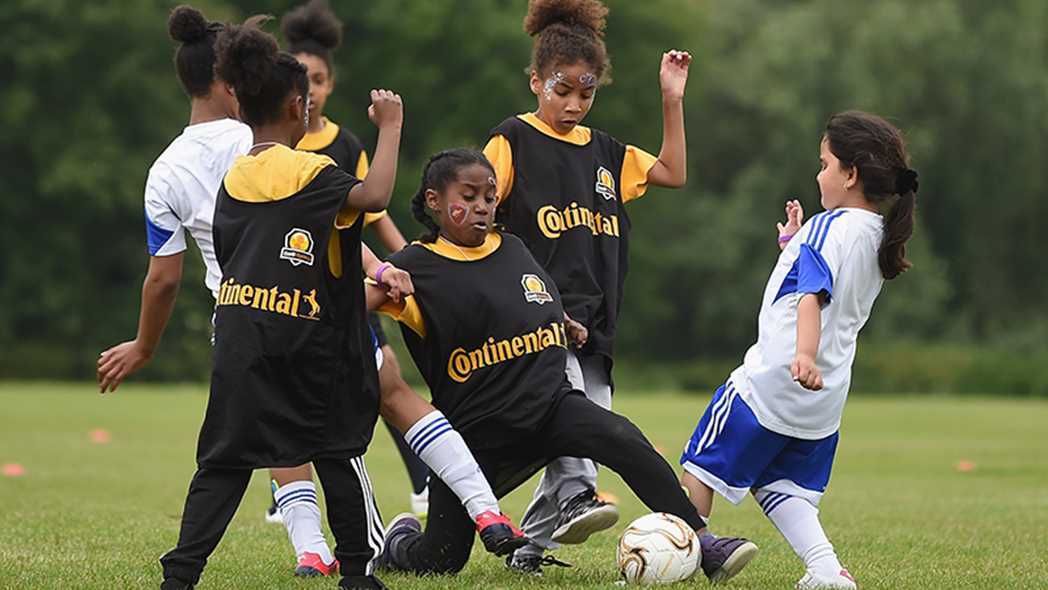 The session is organised in a ‘whole-part-whole’ style. I believe this works well within the younger aged groups in particular as it helps the children see the practice in a game-related style.How does the session relate to The FA’s 4-corner-model?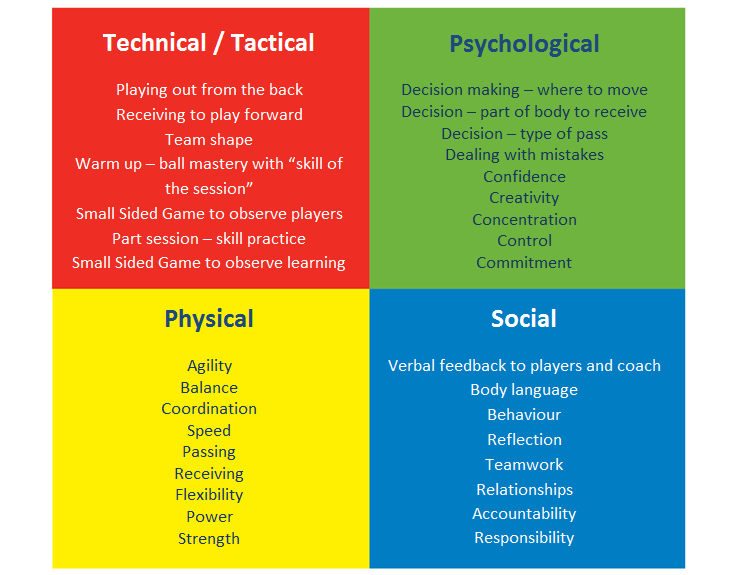 Key Factors to considerAwareness of players and areasBody positionAwareness MovementReceive on back or front footType of pass (weight, when and where) forwardEnd productCommunication1) Warm-up - Skill and ball mastery - 25 mins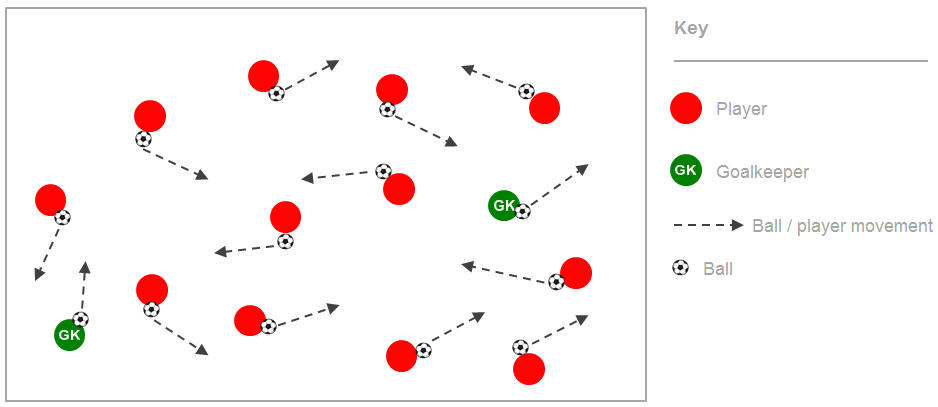 Coaching PointsPlayers have a ball each and work on various skills to warm the bodyDuring the practice, introduce a “skill of the session”. Challenge players in to a competitive game with a 60 second time limit to see how many touches on the ball players can getOrganised in to 3 sections of 20 seconds with 3 different skills (1 skill has to be the “skill of the session”)2) Small Sided Game Part 1 - 20 mins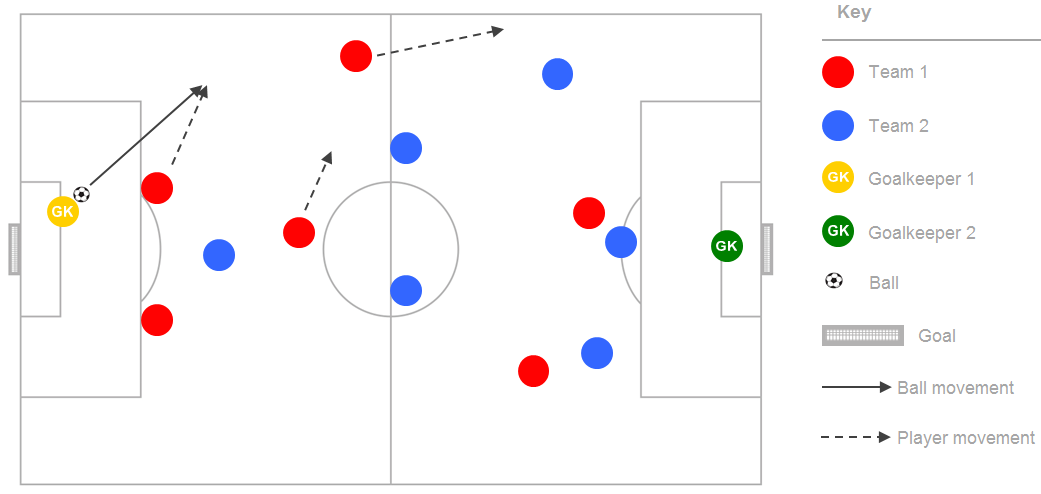 Coaching Points7 v 7 gameObserve how players are dealing with receiving to play forward and especially playing out from the backEncourage players to use the “skill of the session” from previous activityAllow players to have their own formation3)  Playing out from the back skill session - 20 mins 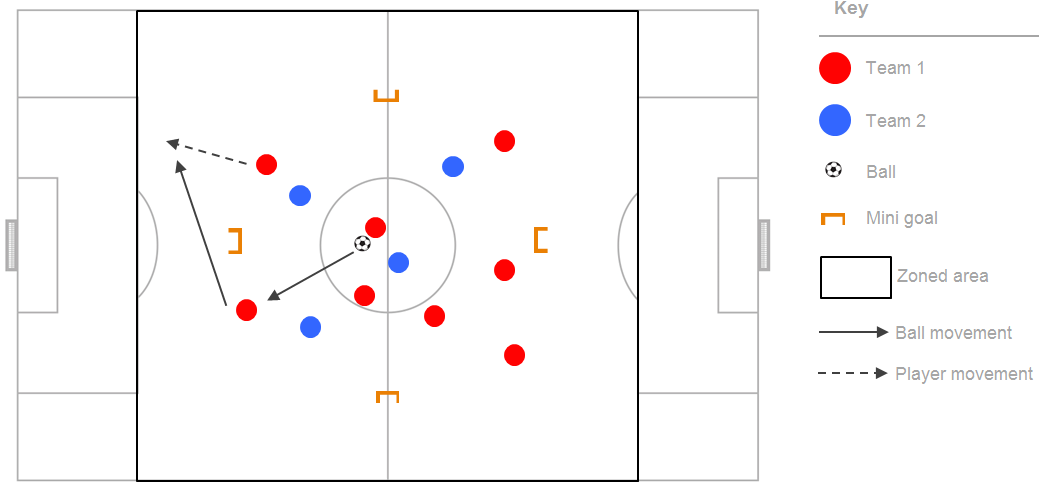 Coaching PointsStart with an overload of 9v5Players keep possession and score with a one touch finish into the target goalsProgress the practice by playing a 8v6 followed by a 7v7Condition passes if needed to help the players with the learning objective of working on receiving to play forward4) Small Sided Game Part 2 - 20 mins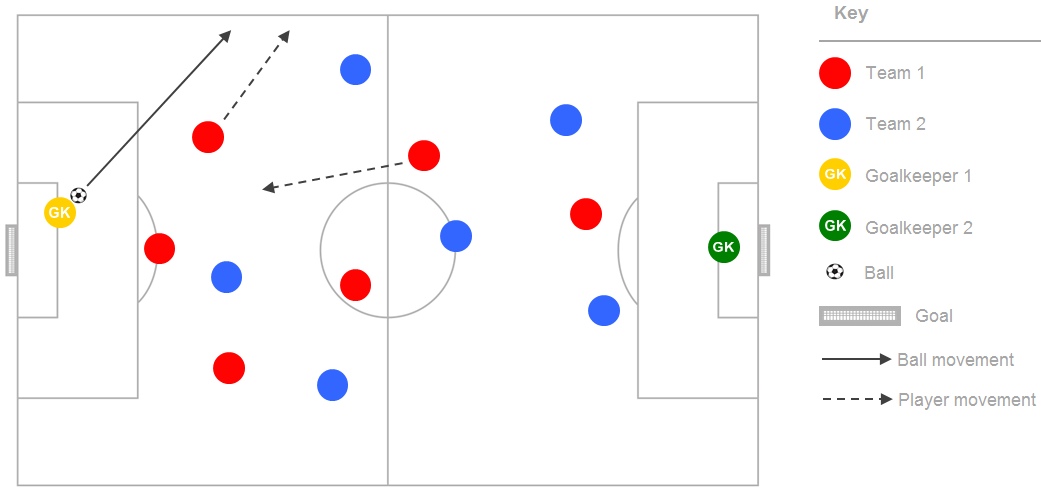 Coaching PointsPlayers now go back into a 7v7 gameEncouraging and spotting positive play when the objectives are metAward bonus points for using “skill of the session”Place teams into formations to beginReinforce the key factors